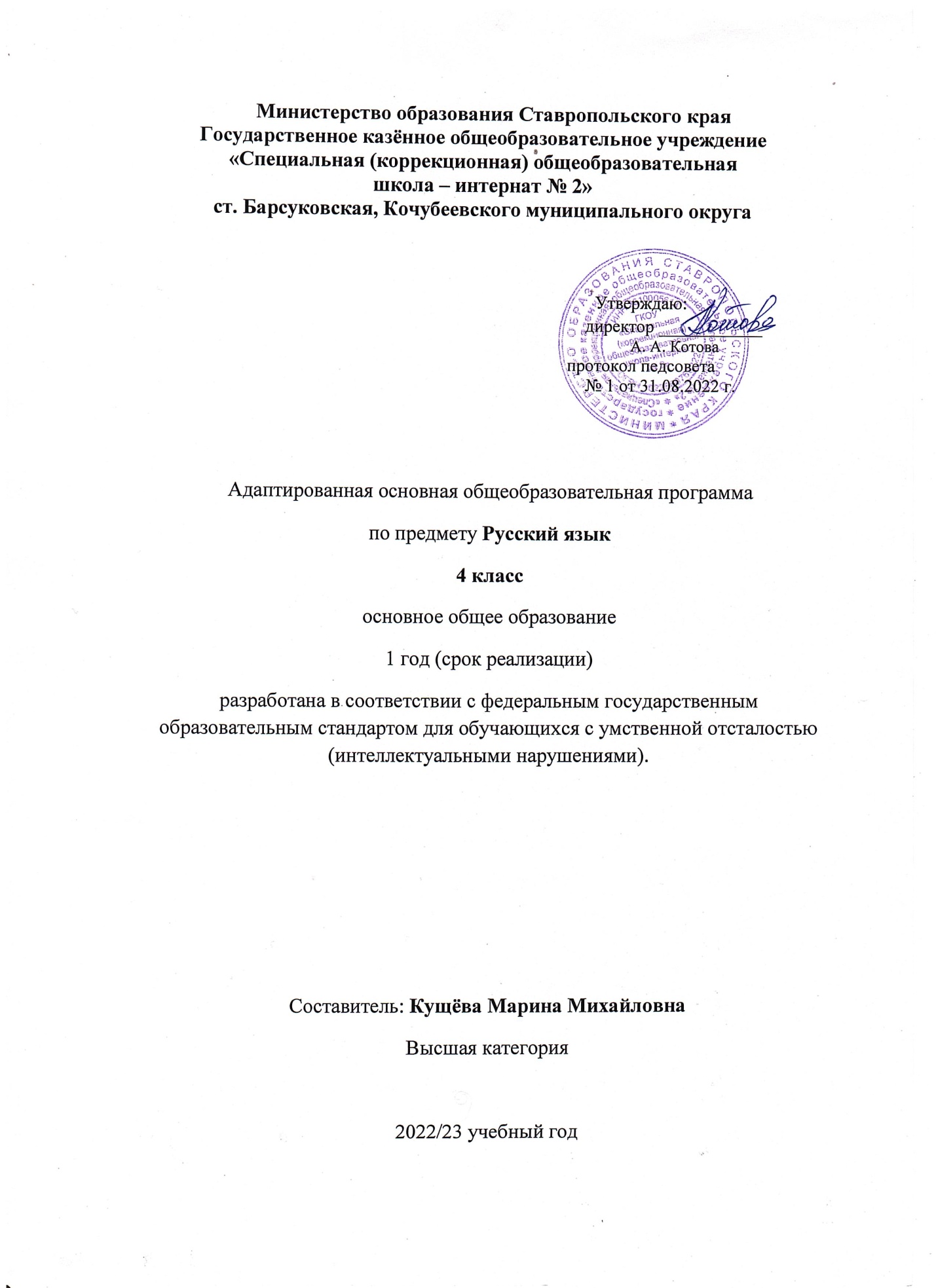 Пояснительная записка.Рабочая программа по предмету «русский язык» ГКОУ «Специальная (коррекционная) общеобразовательная школа-интернат №2», реализующая адаптированную основную общеобразовательную программу (вариант 1) обучающихся с умственной отсталостью (интеллектуальными нарушениями), сформирована в соответствии с требованиями  следующих нормативно-правовых документов:Психолого-педагогическая характеристика обучающихся с умственной отсталостью.   Общим признаком у всех обучающихся с умственной отсталостью выступает недоразвитие психики с явным преобладанием интеллектуальной недостаточности, которое приводит к затруднениям в усвоении содержания школьного образования и социальной адаптации.   В соответствии с международной классификацией умственной отсталости (МКБ-10) выделяют четыре степени умственной отсталости: легкую, умеренную, тяжелую, глубокую. В данном классе обучаются дети с легкой умственной отсталостью.   В структуре психики такого ребенка в первую очередь отмечается недоразвитие познавательных интересов и снижение познавательной активности, что обусловлено замедленностью темпа психических процессов, их слабой подвижностью и переключаемостью. При умственной отсталости страдают не только высшие психические функции, но и эмоции, воля, поведение, в некоторых случаях физическое развитие, хотя наиболее нарушенным является процесс мышления, и прежде всего, способность к отвлечению и обобщению. Вследствие чего знания детей с умственной отсталостью об окружающем мире являются неполными, а их жизненный опыт крайне беден. В свою очередь, это оказывает негативное влияние на овладение чтением, письмом и счетом в процессе школьного обучения.  Неточность и слабость дифференцировки зрительных, слуховых, кинестетических, тактильных, обонятельных и вкусовых ощущений приводят к затруднению адекватности ориентировки детей с умственной отсталостью в окружающей среде. В процессе освоения отдельных учебных предметов это проявляется в замедленном темпе узнавания и понимания учебного материала, в частности смешении графически сходных букв, цифр, отдельных звуков или слов. У таких обучающихся не развит процесс мышления, основу которого составляют такие операции, как анализ, синтез, сравнение, обобщение, абстракция, конкретизация. Названные логические операции у этой категории детей обладают целым рядом своеобразных черт, проявляющихся в трудностях установления отношений между частями предмета, выделении его существенных признаков и дифференциации их от несущественных, нахождении и сравнении предметов по признакам сходства и отличия и т. д.  У этой категории обучающихся из всех видов мышления (наглядно-действенное, наглядно-образное и словесно-логическое) в большей степени нарушено логическое мышление, что выражается в слабости обобщения, трудностях понимания смысла явления или факта. Особые сложности возникают у обучающихся при понимании переносного смысла отдельных фраз или целых текстов. В целом мышление ребенка с умственной отсталостью характеризуется конкретностью, не критичностью, ригидностью (плохой переключаемостью с одного вида деятельности на другой). Обучающимся с легкой умственной отсталостью присуща сниженная активность мыслительных процессов и слабая регулирующая роль мышления: как правило, они начинают выполнять работу, не дослушав инструкции, не поняв цели задания, не имея внутреннего плана действия. Использование специальных методов и приемов, применяющихся в процессе коррекционно-развивающего обучения, позволяет оказывать влияние на развитие различных форм мышления, обучающихся с умственной отсталостью, в том числе и словесно-логического.   Особенности восприятия и осмысления детьми учебного материала неразрывно связаны с особенностями их памяти. Запоминание, сохранение и воспроизведение полученной информации обучающимися с умственной отсталостью также обладает целым рядом специфических особенностей: они лучше запоминают внешние, иногда случайные, зрительно воспринимаемые признаки, при этом, труднее осознаются и запоминаются внутренние логические связи и формируется произвольное запоминание, которое требует многократных повторений. Более сформирована может быть механическая память. Недостатки памяти обучающихся с умственной отсталостью проявляются не столько в трудностях получения и сохранения информации, сколько ее воспроизведения: вследствие трудностей установления логических отношений полученная информация может воспроизводиться бессистемно, с большим количеством искажений; при этом наибольшие трудности вызывает воспроизведение словесного материала.  Однако использование различных дополнительных средств и приемов в процессе коррекционно-развивающего обучения (иллюстративной, символической наглядности, различных вариантов планов, вопросов педагога и т. д.) может оказать значительное влияние на повышение качества воспроизведения словесного материала.   Так же у обучающихся отмечаются недостатки в развитии речевой деятельности, что, в свою очередь, проявляется в недоразвитии всех сторон речи: фонетической, лексической, грамматической. Трудности звуко - буквенного анализа и синтеза, восприятия и понимания речи обусловливают различные виды нарушений письменной речи. Снижение потребности в речевом общении приводит к тому, что слово не используется в полной мере как средство общения; активный словарь не только ограничен, но и наполнен штампами; фразы однотипны по структуре и бедны по содержанию. Недостатки речевой деятельности этой категории обучающихся напрямую связаны с нарушением абстрактно-логического мышления. Речь школьников с умственной отсталостью в должной мере не выполняет своей регулирующей функции, поскольку зачастую словесная инструкция оказывается непонятой, что приводит к неверному осмысливанию и выполнению задания. Однако в повседневной практике такие дети способны поддержать беседу на темы, близкие их личному опыту, используя при этом несложные конструкции предложений.  Своеобразие протекания психических процессов и особенности волевой сферы школьников с умственной отсталостью оказывают отрицательное влияние на характер их деятельности, особенно произвольной, что выражается в недоразвитии мотивационной сферы, слабости побуждений, недостаточности инициативы. Эти недостатки особенно ярко проявляются в учебной деятельности, поскольку обучающиеся приступают к ее выполнению без необходимой предшествующей ориентировки в задании и, не сопоставляя ход ее выполнения, с конечной целью. В процессе выполнения учебного задания они часто уходят от правильно начатого выполнения действия, «соскальзывают» на действия, произведенные ранее, причем переносят их в прежнем виде, не учитывая изменения условий. Вместе с тем, при проведении длительной, систематической и специально организованной работы, направленной на обучение этой группы школьников целеполаганию, планированию и контролю, им оказываются доступны разные виды деятельности: изобразительная и конструктивная деятельность, игра, в том числе дидактическая, ручной труд.Место учебного предмета «Русский язык» в учебном планеУчебный предмет «Русский язык» входит в предметную область обязательной части Учебного плана «Язык и речевая практика». Реализация рабочей программы учебного предмета «Русский язык» рассчитана на 136 часов (4 часа в неделю).   Русский (родной) язык как учебный предмет является ведущим, так как от его усвоения во многом зависит успешность всего школьного обучения. Практическая и коррекционная направленность обучения языку обусловливает его специфику. Все знания обучающихся, получаемые ими в основном при выполнении упражнений, являются практически значимыми для их социальной адаптации и реабилитации. Необходимость коррекции познавательной и речевой деятельности умственно отсталых школьников обусловлена трудностями овладения ими русской (родной) фонетикой, графикой и орфографией, своеобразием их общего и речевого развития, имеющихся психофизических функций. Большое внимание уделяется развитию речи учащихся. В младших классах умственно отсталым школьникам даются самые элементарные сведения по грамматике, усвоение которых важно для выработки у них достаточно осмысленного отношения к основным элементам языка. Овладение элементарными знаниями по грамматике прежде всего необходимо для приобретения практических навыков устной и письменной речи, формирования основных орфографических и пунктуационных навыков, в воспитании интереса к родному языку. Обучающиеся должны приобрести ряд грамматических умений в области фонетики, морфологии и синтаксиса. Обучение грамматике способствует их умственному и речевому развитию.                                                                                                                                                                                       Умения анализировать, обобщать, группировать, систематизировать даже элементарный языковой материал, давать простейшие объяснения; должны способствовать коррекции мышления, развитию познавательной деятельности школьников. Цель программы: развивать устную и письменную речь обучающихся в единстве с развитием их мышления и формированием школьника как личности;                   обобщить, дать представления об устройстве русского языка, о его использовании в процессе общения, об основных проблемах письменной речи и правилах, регулирующих грамотное письмо;                                       дать понятие о главных и второстепенных членах предложения, что важно для усвоения основных грамматических тем в 5 классе;                        формировать навыки связных устных и письменных высказываний. формирование личности обучающегося воспитание у него мотивации к обучению, положительных навыков и привычек;Задачи рабочей программы:выработать осмысленное отношение к употреблению в речи слов и предложений;развивать мыслительные умения: анализировать, сопоставлять, группировать и обобщать языковой материал, находить главное;познакомить обучающихся с лексическим значением слова, с многозначностью слова, синонимами;выработать навыки грамотного письма; формирование правильного начертания букв и соединения их в слоги, слова, предложения;повышение уровня общего речевого развития;формирование нравственных качеств.Основные направления коррекционной работы:формирование умения анализировать, обобщать, группировать, систематизировать языковой материал;формирование фонетически правильного письма и письма по правилу; совершенствование графических навыков;обогащение словаря;коррекция индивидуальных пробелов в знаниях, умениях, навыках.  Программа по грамматике, правописанию и развитию речи включает разделы: «Предложение». Повторение, «Звуки и буквы», «Слово».Предложение. Повторение.Употребление простого предложения. Большая буква в начале предложения, точка в конце. Составление предложений по вопросу, картинке, на тему из слов, данных в нужной форме вразбивку. Выделение предложений из речи и текста.Практическое знакомство с построением простого предложения. Составление предложений с употреблением винительного, родительного, дательного, творительного, предложного падежей.Выделение в тексте или составление предложений на заданную тему.Умение закончить предложение или дополнить его по одному-двум вопросам.Составление предложений из слов, данных в начальной форме.Звуки и буквы.                                                                                                                       Алфавит. Порядок букв в русской азбуке. Расположение в алфавитном порядке нескольких слов. Нахождение слов в словаре.Мягкий знак на конце и в середине слова.Разделительный мягкий знак.Гласные с шипящих.Парные звонкие и глухие согласные на конце и в середине слова.Ударные и безударные гласные.Правописание безударных гласных.Непроверяемые безударные гласные. Слово.         Названия предметов, действий и признаков. Дифференциация и подбор слов, обозначающих предметы, действия, признаки;Имена собственные. Большая буква в именах, фамилиях, отчествах, кличках животных, названиях городов, сёл и деревень, улиц, географических объектов. Предлоги. Предлог как отдельное слово. Раздельное написание предлога со словами. Роль предлога в обозначении пространственного расположении предметов. Составление предложений с предлогами.Разделительный твердый знак.Родственные слова. Подбор гнёзд родственных слов. Общая часть родственных слов. Проверяемые безударные гласные в корне слова, подбор проверочных слов. Слова с непроверяемыми орфограммами в корне.Предложение. Смысловая законченность предложения.  Признаки предложения. Главные и второстепенные члены предложений. Оформление предложения в устной и письменной речи. Повествовательные, вопросительные и восклицательные предложения. Составление предложений с опорой на сюжетную картину, серию сюжетных картин, по вопросам, по теме, по опорные слова. Распространение предложений с опорой на предметную картинку или вопросы. Работа с деформированными предложениями. Работа с диалогами.Знаки препинания в конце предложения. Постановка знаков препинания в конце предложения (точка, вопросительный и восклицательный знак);Главные и второстепенные слова в предложении. Подлежащее и сказуемое – главные члены предложения.                                                                                                                          Связная речь.                                                                                                               Умение восстанавливать несложный деформированный текст по картинкам. Последовательное расположение данных учителем предложений по смыслу (в более легких случаях – самостоятельно).Коллективное составление текстов изложений с последовательной записью предложений, сформулированных под руководством учителя. Умение пользоваться словарем, данным в учебнике.Коллективные ответы на вопросы по картинке, по теме, данной учителем.Графические навыки.                                                                                                                          Выработка навыка правильного письма и списывание с постепенным ускорением темпа письма. Четкое и графически правильное написание строчных букв и их соединений.Выполнение письменных упражнений по учебнику в соответствии с заданием.   Для реализации Рабочей программы используется учебно - методический комплект: учебник А.К. Аксёнова, Н.Г. Галунчикова. Русский язык. 4 класс: учебник для специальных (коррекционных) образовательных учреждений VIII вида – Москва: «Просвещение», 2014г.- 272с.)Личностные и предметные результаты освоения учебного предмета «Русский язык»    Освоение рабочей программы учебного предмета «Русский язык», созданной на основе ФГОС, обеспечивает достижение обучающимися с умственной отсталостью (нарушениями интеллекта) двух видов результатов: личностных и предметных.В структуре планируемых результатов ведущее место принадлежит личностным результатам, поскольку именно они обеспечивают овладение комплексом социальных (жизненных) компетенций, необходимых для достижения основной цели современного образования ― введения обучающихся с умственной отсталостью (нарушениями интеллекта) в культуру, овладение ими социокультурным опытом. Личностные результаты включают индивидуально-личностные качества и социальные (жизненные) компетенции обучающегося, социально значимые ценностные установки. осознание себя как ученика; развитие адекватных представлений о собственных возможностях, о насущно необходимом жизнеобеспечении;овладение начальными навыками адаптации в динамично изменяющемся и развивающемся мире; овладение социально - бытовыми умениями, используемыми в повседневной жизни;владение элементарными навыками коммуникации и принятыми ритуалами социального взаимодействия; наличие мотивации к учебной деятельности; развитие навыков сотрудничества со взрослыми и сверстниками в разных социальных ситуациях; формирование эстетических потребностей, ценностей и чувств; развитие этических чувств, доброжелательности и эмоционально-нравственной отзывчивости, понимания и сопереживания чувствам других людей;установка на безопасный, здоровый образ жизни.Предметные результаты освоения АООП общего образования включают освоенные обучающимися знания и умения, специфичные для каждой образовательной области, готовность их применения. Предметные результаты обучающихся с умственной отсталостью не являются основным критерием при принятии решения о переводе обучающегося в следующий класс, но рассматриваются как одна из составляющих при оценке итоговых достижений.    Рабочая программа по учебному предмету «Русский язык» определяет два уровня овладения предметными результатами: минимальный и достаточный. Достаточный уровень освоения предметных результатов не является обязательным для всех обучающихся. Минимальный уровень является обязательным для всех обучающихся с умственной отсталостью (нарушениями интеллекта). Отсутствие достижения этого уровня по предмету не является препятствием к продолжению образования по данному варианту программы. Минимальный уровень;деление слов на слоги для переноса; списывание по слогам и целыми словами с рукописного и печатного текста с орфографическим проговариванием; запись под диктовку слов и коротких предложений (2-4 слова) с изученными орфограммами, после предварительного анализа; писать предложения с заглавной буквы, в конце предложения ставить точку.деление слов на слоги для переноса; дифференциация и подбор слов, обозначающих предметы, действия, признаки; составление предложений, восстановление в них нарушенного порядка слов с ориентацией на серию сюжетных картинок; выделение из текста предложений на заданную тему; участие в обсуждении темы текста и выбора заголовка к нему;анализировать слова по звуковому составу, различать звуки гласные и согласные, согласные звонкие и глухие, свистящие и шипящие.Достаточный уровень;анализировать слова по звуковому составу, различать звуки гласные и согласные, согласные звонкие и глухие, р – л, свистящие и шипящие;списывать по слогам с рукописного и печатного текста целыми словами с орфографическим проговариванием;запись под диктовку текста, включающего слова с изученными орфограммами (15-20 слов); текст после предварительного анализа;писать предложения с заглавной буквы, в конце предложения ставить точку;составлять по заданию предложения, выделять предложения из речи и текста.деление текста на предложения; дифференциация и подбор слова различных категорий по вопросу (название предметов, действий и признаков предметов); выделение темы текста (о чём идет речь), озаглавливание его; Программа формирования базовых учебных действий.Программа формирования базовых учебных действий (БУД) обучающихся с умственной отсталостью конкретизирует требования Стандарта к личностным и предметным результатам освоения АООП и служит основой разработки программ учебных дисциплин. Основная цель реализации программы формирования БУД состоит в формировании школьника с умственной отсталостью как субъекта учебной деятельности, которая обеспечивает одно из направлений его подготовки к самостоятельной жизни в обществе и овладения доступными видами профильного труда. Задачами реализации программы являются:  формирование мотивационного компонента учебной деятельности;  овладение комплексом базовых учебных действий, составляющих операционный компонент учебной деятельности;  развитие умений принимать цель и готовый план деятельности, планировать знакомую деятельность, контролировать и оценивать ее результаты в опоре на организационную помощь учителя. Функции базовых учебных действий:  обеспечение успешности (эффективности) изучения содержания любой предметной области;  реализация преемственности обучения на всех ступенях образования;  формирование готовности школьника с умственной отсталостью к дальнейшему профессиональному образованию;  обеспечение целостности развития личности обучающегося. Состав базовых учебных действий:  Личностные БУД:  осознать себя как ученика, заинтересованного посещением школы, обучением, занятиями, как члена семьи, одноклассника, друга;  проявлять самостоятельность в выполнении учебных заданий, поручений, договоренностей;  понимание личной ответственности за свои поступки на основе представлений об этических нормах и правилах поведения в современном обществе;  определять и высказывать под руководством педагога самые простые общие для всех людей правила поведения;  в предложенных педагогом ситуациях общения и сотрудничества, опираясь на общие для всех простые правила поведения, делать выбор, при поддержке других участников группы и педагога, как поступить; - способность к осмыслению социального окружения, своего места в нем, принятие соответствующих возрасту ценностей и социальных - положительное отношение к окружающей действительности, готовность к организации взаимодействия с ней и эстетическому ее восприятию; Коммуникативные БУД: вступать в контакт и работать в коллективе (учитель - ученик, ученик - ученик, ученик - класс, учитель-класс);  использовать принятые ритуалы социального взаимодействия с одноклассниками и учителем;  договариваться и изменять свое поведение с учетом поведения других участников в спорной ситуации.Регулятивные БУД:  входить и выходить из учебного помещения со звонком;  адекватно использовать ритуалы школьного поведения (поднимать руку, вставать выходить из-за парты и т. д.);  работать с учебными принадлежностями и организовывать рабочее место;  принимать цели и произвольно включаться в деятельность, следовать предложенному плану и работать в общем темпе;  активно участвовать в деятельности, контролировать и оценивать свои действия и действия одноклассников;  соотносить свои действия и их результаты с заданными образцами.Познавательные БУД:  ориентироваться в своей системе знаний: отличать новое от уже известного с помощью учителя;  выделять существенные, общие и отличительные свойства предметов; - устанавливать видо-родовые отношения предметов делать простейшие обобщения, сравнивать, классифицировать на наглядном материале;  наблюдать; работать с информацией (понимать изображение, текст, устное высказывание, элементарное схематическое изображение, таблицу, предъявленные на бумажных и электронных и других носителях).Система оценки достижения планируемых результатов.Критерии оценивания.При оценке итоговых результатов освоения программы по предмету «Русский язык» должны учитываться психологические возможности младшего школьника, нервно-психические проблемы, возникающие в процессе контроля, ситуативность эмоциональных реакций ребенка. В четвертом классе используются два вида оценивания - текущее, тематическое.Текущее оценивание- наиболее гибкая проверка результатов обучения, которая сопутствует процессу становления умения и навыка. Его основная цель - анализ хода формирования знаний и умений обучающихся, формируемых на уроках изобразительного искусства. Это даёт возможность участникам образовательного процесса своевременно отреагировать на недостатки, выявить их причины и принять необходимые меры к устранению. В текущей оценочной деятельности целесообразно соотносить результаты, продемонстрированные учеником при выполнения практических заданий с оценками:                                                          Оценка «5» - выставляется за безошибочное и аккуратное выполнение работы. Оценка «4» - выставляется ученику за безошибочное и аккуратное выполнение работы, но ученик допускает неточности в выполнении работы. Можно оценить, если обучающиеся выполняют от 50% до 65% заданийОценка «3» - выставляется, ученику за неточности в выполнении работы (восприятия формы, конструкции, величины, цвета предметов в пространстве) и требующая корректировку со стороны учителя  можно оценить, если обучающиеся выполняют от 35% до 50% заданий.При оценке знаний и умений следует исходить от достигнутого ребёнком минимального уровня. Обучающийся может быть не аттестован лишь в случае систематических пропусков уроков.Тематическое оценивание проводится с помощью заданий, бесед.Устный опрос является одним из методов ЗУН обучающихся коррекционной школы. При оценке устных ответов принимается во внимание:правильность ответа по содержанию; свидетельствующая об осознанности усвоения изученного материала;полнота ответа;умение практически применять свои знания;последовательность изложения и речевое оформление ответа.При этом берется во внимание не конечный результат работы ученика, а его продвижение в речевых умениях, тем самым поощряется любая попытка ученика участвовать в коммуникации.Русский язык  4 часа в неделю (136 часов)                                                         Согласовано с зам. директора по УВР                                                          Удовенко С.В. ___________________                                                           от «_____» _____________2021 годаТребования Закона Российской Федерации от 29 декабря 2012 г.  № 273 «Об образовании в Российской Федерации».Приказ Министерства образования и науки Российской Федерации от 19 декабря 2014 г. № 1599 «Об утверждении Федерального государственного образовательного стандарта образования обучающихся с умственной отсталостью (интеллектуальными нарушениями).  Приказ Министерства просвещения Российской Федерации от 22 марта 2021 г. № 115 «Об утверждении порядка организации и осуществления образовательной деятельности по основным общеобразовательным программам -  образовательным программам начального общего, основного общего и среднего общего образования».Постановление Главного государственного санитарного врача Российской Федерации от 28 сентября 2020 г. № 28 «Об утверждении санитарных правил СП 2.4.3648-20 «Санитарно-эпидемиологические требования к организациям воспитания и обучения, отдыха и оздоровления детей и молодежи».Постановление Главного государственного санитарного врача Российской Федерации от 28 января 2021 г. № 2 «Об утверждении санитарных правил и норм СанПин 1.2.3685-21 «Гигиенические нормативы и требования к обеспечению безопасности и (или) безвредности для человека факторов среды обитания».Письмо Министерства образования и науки Российской Федерации от 08 октября 2010 г. № ИК-1494 /19 «О введении третьего часа физической культуры».Приказ Министерства Просвещения Российской Федерации от 20 мая 2020 г. № 254 «О федеральном перечне учебников, допущенных к использованию при реализации имеющих государственную аккредитацию образовательных программ начального общего, основного общего, среднего общего образования организациями, осуществляющими образовательную деятельность». Федеральный закон от 31 июля 2020 г. № 304-ФЗ «О внесении изменений в Федеральный закон «Об образовании в Российской Федерации» по вопросам воспитания обучающихся. Письмо министерства образования и молодежной политики Ставропольского края, совместно с ГБУ ДПО «Ставропольский краевой институт образования, повышения квалификации и переподготовки работников образования» от 08 июня 2016 г. № 04-20/5680 «Рекомендации по разработке и утверждению учебных планов для специальных (коррекционных) образовательных учреждений (классов) для обучающихся с ОВЗ в условиях перехода на ФГОС НОО образования обучающихся с ОВЗ и ФГОС образования обучающихся с интеллектуальными нарушениями».Устав государственного казенного общеобразовательного учреждения «Специальная (коррекционная) общеобразовательная школа-интернат № 2».№Тема урокаСловарная работаКоррекционная работаДатаТема: «Предложение». Повторение.Тема: «Предложение». Повторение.Тема: «Предложение». Повторение.Тема: «Предложение». Повторение.Тема: «Предложение». Повторение.1Выражение в предложении определенно законченной мысли.Деление текста на предложения по теме «Осень».Нахождение частей текста по плану.2 Связь слов в предложении. Употребление слов в косвенных падежах по вопросам.Озаглавливание рассказа, Замена повт. слова, другими словами.3Работа с деформированным текстом.считать4Предложение - как часть текста. Установление связи предложений в текстеВосстановление нарушений послед, частей текста. Запись каждой части с красной строки. 5Составление подписей к картинкам.решатьЗвуки и буквыЗвуки и буквыЗвуки и буквыЗвуки и буквыЗвуки и буквыТема: «Алфавит».Тема: «Алфавит».Тема: «Алфавит».Тема: «Алфавит».Тема: «Алфавит».6Гласные и согласные в алфавите.примерИзложение текста по вопросам.7Звукобуквенный анализ словСоставление рассказа по картинке.Тема: «Мягкий знак на конце и в середине слова».Тема: «Мягкий знак на конце и в середине слова».Тема: «Мягкий знак на конце и в середине слова».Тема: «Мягкий знак на конце и в середине слова».Тема: «Мягкий знак на конце и в середине слова».8Обозначение мягкости согласных на письме. Сравнение по смыслу.вагонЗаканчивание рассказа 1-2 предложениями о своём отношении к поступку героя.9Произношение и написание слов типа жар - жарь.Составление по картинке предложения «Что можно и чего нельзя делать в лесу».10 Правописание слов с мягким знаком на конце и в середине.пшеницаРабота с деформированным текстом и серией картинок.11Входная контрольная работа. Контрольный диктант. Предложение.Тема: «Разделительный мягкий знак».Тема: «Разделительный мягкий знак».Тема: «Разделительный мягкий знак».Тема: «Разделительный мягкий знак».Тема: «Разделительный мягкий знак».12Работа над ошибками. Слитное и раздельное произношение согласных с гласными. Описание классной комнаты.13Сравнение по смыслу, произношению и написанию слов типа семя - семья.корабльИзложение по вопросам.14 Правописание слов с разделительным мягким знаком. Правила переноса. деревняДописывание текста об осени двумя предложениями.Тема: «Гласные после шипящих».Тема: «Гласные после шипящих».Тема: «Гласные после шипящих».Тема: «Гласные после шипящих».Тема: «Гласные после шипящих».15Сочетание гласных с шипящими ЖИ-ШИ.16Сочетание гласных с шипящими ЧА-ЩА.Дописывание текста о том, как проведут зиму заяц и волк.17Сочетание гласных с шипящими ЧУ-ЩУ.18Дифференциация
изученных орфограмм.Дописывание предложения по личным наблюдениям: «Приметы осени».Тема: «Правописание парных звонких и глухих согласных                                    на конце и середине слова».Тема: «Правописание парных звонких и глухих согласных                                    на конце и середине слова».Тема: «Правописание парных звонких и глухих согласных                                    на конце и середине слова».Тема: «Правописание парных звонких и глухих согласных                                    на конце и середине слова».Тема: «Правописание парных звонких и глухих согласных                                    на конце и середине слова».19Дифференциация
парных звонких и глухих согласных.аптекаРабота с деформированным предложением, выбор заглавия.20Дифференциация
парных звонких и глухих согласных.21Правописание звонких и глухих согласных на конце слова. Правила проверки.земляникаРабота с деформированным предложением и выбор заголовка из нескольких предложенных по теме: «Осень».22Правописание звонких и глухих согласных на конце слова. Правила проверки.23Подбор проверочных
слов путем изменения
формы слова.Нахождение частей текста по данному плану24Подбор проверочных
слов путем изменения
формы слова.25Правописание звонких и глухих согласных в середине слова.Восстановление нарушения последовательных частей рассказа, озаглавив его.26Правописание звонких и глухих согласных в середине слова.27Контрольный диктант. Звонкие и глухие согласные на конце и в середине слов.28Работа над ошибками. Сравнение произношения и написания согласных перед глухим согласным и перед гласным.экскурсияРазличение текста и «не текста». Соблюдение красной строки.29Правила проверки звонких и глухих согласных в середине слова.Восстановление нарушения последовательности частей (рассказа) текста по данному плану.30Подбор по образцу проверочных родственных слов.берегОтработка различных вариантов: поздравительной открытки.31Объяснение правописания звонких и глухих согласных в середине слова. Работа по опорной таблице.автобусКоллективная запись одной из них.32Звонкие и глухие согласные на конце и в середине слов. билетИзложение текста по вопросам «Тимуровцы» 4333Повторение.Звуки и буквы.34Работа с деформированным текстом.Изложение текста по вопросам «Экскурсия в Ленинград» 22.35Повторение. Звуки и буквы. Алфавит.обед36Звукобуквенный анализ слов.Тема: «Ударные и безударные гласные».Тема: «Ударные и безударные гласные».Тема: «Ударные и безударные гласные».Тема: «Ударные и безударные гласные».Тема: «Ударные и безударные гласные».37Смыслоразличительная роль ударения в предложении.ястребВыборочное списывание по вопросам «Иней» 23.38Смыслоразличительная роль ударения в предложении.39Изменение места ударения в слове.колхозИзложение текста о пожаре по вопросам 11.40Постановка ударения в двухсложных словах и трёхсложных словах. Выделение ударной и безударной гласной.Составление ответов на вопросы по рассказу «Ромашка в январе» 12.41Постановка ударения в двухсложных словах и трёхсложных словах. Выделение ударной и безударной гласной.42Контрольный диктант.
Ударные и безударные гласные.43Работа над ошибками. Написания ударных и безударных гласных.газетаСоставление ответов на вопросы с опорой на картинку «Помоги птицам» 20.44Сравнение произношения и написания ударных и безударных гласных.45Сравнение произношения и написания ударных и безударных гласных.завтракСоставление рассказа, по опорным словам, на зимнюю тему 22.46Единообразное написание ударной и безударной гласной в различных формах одного и того же слова.47Единообразное написание ударной и безударной гласной в различных формах одного и того же слова.Составление ответов на вопросы по тексту «Птицы зимой» 33.48Единообразное написание ударной и безударной гласной в различных формах одного и того же слова.Тема: «Правописание безударных гласных».Тема: «Правописание безударных гласных».Тема: «Правописание безударных гласных».Тема: «Правописание безударных гласных».Тема: «Правописание безударных гласных».49Правила проверки безударных гласных.Изложение текста по вопросам «Ёлка в Сокольниках» 50.50Проверка написания безударных гласных   путём изменения формы слова.51Проверка написания безударных гласных   путём изменения формы слова.Описание животного по картинке и данному образцу «Щенок».52Объяснение написания слов безударных гласных. Работа по опорной таблице.фабрика53Объяснение написания слов безударных гласных. Работа по опорной таблице.Описание животного по картинке и данному образцу «Котёнок».54Выделение слов на данное правило и закрепление способом проверки.55Выделение слов на данное правило и закрепление способом проверки.Составление    рассказов    по экскурсии по вопросам 52.Тема: «Непроверяемые безударные гласные».Тема: «Непроверяемые безударные гласные».Тема: «Непроверяемые безударные гласные».Тема: «Непроверяемые безударные гласные».Тема: «Непроверяемые безударные гласные».56Дифференцирование слов с проверяемыми и непроверяемыми безударными гласными.инейВосстановление нарушенной последовательности по данному плану 45.57Дифференцирование слов с безударными гласными и со звонкой и глухой согласной в корне. Проверочная работа.Работа сДифференцированным текстом о вежливости 48.58Повторение. Проверяемые и непроверяемые безударные гласные.шоферСоставление рассказа «Новый год» 53.59Контрольный диктант. Правописание безударных гласных.60Работа над ошибками. Правописание безударных гласных.трамвайОписание ели по вопросам и картинке 51.61Повторение. Проверяемые и непроверяемые безударные гласные62Дифференцирование изученных орфограмм.63Дифференцирование изученных орфограмм.Коллективная запись поздравительной открытки.64Повторение. Правила проверки безударных гласных и парных согласных.65Повторение. Правила проверки безударных гласных и парных согласных.66Повторение. Правила проверки безударных гласных и парных согласных.Слово.Слово.Слово.Слово.Слово.Тема: «Название предметов, действий, признаков».Тема: «Название предметов, действий, признаков».Тема: «Название предметов, действий, признаков».Тема: «Название предметов, действий, признаков».Тема: «Название предметов, действий, признаков».67Слова - предметы, отвечающие на вопрос кто? что? Расширение круга слов.Замена повторяющегося слова другими словами №9.68Согласование слов, обозначающих предметы и действия.Замена повторяющегося слова другими словами №11.69Согласование слов, обозначающих предметы и действия.70Изменение формы одного и того же слов, обозначающего предмет по вопросам. Дописывание предложения с опорой на текст «Как надо построить режим дня» №18.71Слова с уменьшительно – ласкательными суффиксами.72Употребление слов в различных формах. (Обозначающего действия предмета в зависимости от вопросов) в зависимости от связи их с другими словами в предложении.Составление     рассказа     по образцу 20.73Употребление различных форм одного и того же слова, обозначающего действия предмета в зависимости от вопросов.Составление     рассказа     по образцу 23.74Контрольный диктант. Слова, обозначающие предметы, признаки.75Работа над ошибками. Слова, обозначающие предметы, признаки.Замена повторяющегося слова с другими словами №39.76Согласование слов, обозначающих название предметов и действий (с помощью вопросов).полотенце77Согласование слов, обозначающих название предметов и действий (с помощью вопросов).Описание погоды с выборочным исследованием данного словаря №44.78Название признаков. Выделение слов, обозначающих признаки предметов (по вопросам).Восстановление нарушения последовательности частей рассказа, озаглавливание. (Так поступают пионеры) №43.79Название признаков, обозначающих цвет, форму, величину, материал, вкус предмета в зависимости от вопроса.Россия80Название признаков, обозначающих цвет, форму, величину, материал, вкус предмета в зависимости от вопроса.Дописывание предложения №46.81Согласование слов, обозначающих признаки предметов со словами, обозначающими названия предметов.Описание щенка по данному началу и образцу 50-51.82Согласование слов, обозначающих признаки предметов со словами, обозначающими названия предметов.83Дифференциация слов, относящихся к разным категориям.портретВосстановление нарушения последовательности частей письма 52.Тема: «Имена собственные».Тема: «Имена собственные».Тема: «Имена собственные».Тема: «Имена собственные».Тема: «Имена собственные».84Большая буква в именах, отчествах, фамилиях, кличках животных, названиях городов, деревень, сёл.телефонКоллективное составление коротких рассказов после предварительного разбора. 85Расширение круга имён собственных (названия морей, озёр, рек, океанов).Разбор и запись адреса 17-1886Правописание имён собственных,дифференцирование слов типа «Мир - площадь Мира». Слова – друзья, слова – враги.квартираРабота сдифференцированнымипредложениями.Тема: «Предлоги».Тема: «Предлоги».Тема: «Предлоги».Тема: «Предлоги».Тема: «Предлоги».87Предлог, как отдельное слово.88Предлоги до, без, под, над, около, перед и их раздельное написание с другими словами.телевизорДописывание    предлогов    с опорой на текст «Заяц» №14.89Сравнение произношения и написания предлогов в, под, над, без, с, из, к, в зависимости от стоящего рядом слова. Роль предлога в обозначении пространственного расположения предметов.Изложение       текста       по вопросам, 19.90Употребление предлогов в речи и их правописание.Составление предложений с предлогами.огромныйРабота с дифференцированными предложениями, озаглавливайте            текста «Памятник» №20.91Контрольный диктант. Правописание предлогов с имена ми собственными.92Работа над ошибками. Правописание предлогов с именами собственными.фамилияСоставление рассказа по серии картинок и опорным словам.Тема: «Разделительный твердый знак».Тема: «Разделительный твердый знак».Тема: «Разделительный твердый знак».Тема: «Разделительный твердый знак».Тема: «Разделительный твердый знак».93Слова с разделительным твёрдым знаком.русский94Слова с разделительным твёрдым знаком.95Родственные слова, выделение корня, установление общей части. Подбор гнёзд родственных слов и выделение корня.лестницаРаспознавание родственных слов, подбор родственных слов, выделение в слове корня.96Единообразное написание безударных гласных, звонких и глухих согласных в корне родственных слов.Подбор родственных (однокоренных) слов, единообразное написание корня в группе родственных слов. 97Нахождение родственных слов. Закрепление по теме: «Родственные слова».минутаСоставление и запись рассказа по сюжетной картинке и   опорным словосочетаниям.Тема: «Предложение».Тема: «Предложение».Тема: «Предложение».Тема: «Предложение».Тема: «Предложение».98Простое предложение.Предложение как единица речи.ягодаСоставление предложений с данными словами «Муха- цокотуха» №16.99Знаки препинания в конце предложения.100Смысловая законченность предложения.спасибоОписание изделия, сделанного на уроке труда по вопросу 41.101Контрольный диктант. Правописание изученных орфограмм в тексте.102Работа над ошибками. Порядок слов в предложении. Смысловая связь между ними по вопросам.Работа с                            дифференцированными предложениями 18,19.103Повторение. Порядок слов в предложении. Работа с дифференц.                    предложениями 20.104Повторение. Порядок слов в предложении. Обобщение знаний о предложении.малинаСоставление краткого пересказа текста по вопросам.105Предложение как часть текста: установление связи в предложении.Запись данного текста в форме письма.106Коллективное составление небольших по объёму изложений и сочинений (3-4 предл.) по плану.Тема: «Знаки препинания в конце предложения».Тема: «Знаки препинания в конце предложения».Тема: «Знаки препинания в конце предложения».Тема: «Знаки препинания в конце предложения».Тема: «Знаки препинания в конце предложения».107Повествовательное, вопросительное, интонационное оформление.Выбор заглавия «Урок-дружбы» 42.108Повествовательное, вопросительное, интонационное оформление.вокзал109Признаки предложения. Постановка знаков препинания в предложениях. Составление ответов на вопросы с опорой на текст 45.110Постановка знаков препинания в повествовательных, вопросительных и восклицательных предложениях. Составление этих предложений.111Построениевопросительногопредложения.мешокДописывание предложений с опорой на текст «Письмо мальчика» (5)112Восклицательное предложение, его интонационное оформление. Знаки препинания. Дописывание предложений с выборочным использованием данного словаря по тексту «Эй, ты» 20.113Контрольный диктант. Знаки препинания в конце предложения.114Работа над ошибками. Знаки препинания в конце предложения. лягушкаКраткий письменный пересказ текста. 24.115Составление предложений с опорой на сюжетную картину.Коллективное составление коротких рассказов после предварительного разбора. 116Составление предложений по вопросам, по теме, по опорным словам.117Распространение предложений с опорой на предметную картинку или вопросы.ящерицаЗамена повторяющихся слов, другими словами.Тема: «Главные и второстепенные члены предложения».Тема: «Главные и второстепенные члены предложения».Тема: «Главные и второстепенные члены предложения».Тема: «Главные и второстепенные члены предложения».Тема: «Главные и второстепенные члены предложения».118Понятие о сказуемом, выделение сказуемого.Составление ответов на вопросы с опорой на текст «Печенье».119Понятие о сказуемом, выделение сказуемого.120Понятие о подлежащем, выделение подлежащего.Продолжение рассказа суждением о своём отношении к поступку героя 18.121Понятие о подлежащем, выделение подлежащего.театр122Подлежащее и сказуемое – главные члены предложения123Различение текста и «не текста»124Понятие о второстепенных членах предложения. Грамматический разборкостюмВыборочное списывание текста «Где наше деревце» 12125Понятие о второстепенных членах предложения. Грамматический разбор126Итоговый контрольный диктант.127Работа над ошибками. Правописание изученных орфограмм в тексте.Повторение пройденногоПовторение пройденногоПовторение пройденногоПовторение пройденногоПовторение пройденного128Написание слов в алфавитном порядке.Дописывание предложения «Дятел и тетерев» 23.129Гласные и согласные. Составление ответов на вопросы с опорой на текст «Май» 20130Согласные твердые и мягкие, звонкие и глухие.131Выбор заголовка из нескольких предложенных.Работа с                      дифференцированными предложениями            132Родственные слова. Подбор родственных слов и выделение корня.133Составление подписей к картинкам.134Слова с разделительным твёрдым знаком.Составление рассказа по картинке данному началу (22).135Предлоги, их раздельное написание со словами.136Названия предметов, действий, признаков предметов.